9	النظر في تقرير مدير مكتب الاتصالات الراديوية وإقراره، وفقاً للمادة 7 من الاتفاقية:1.9	بشأن أنشطة قطاع الاتصالات الراديوية منذ المؤتمر العالمي للاتصالات الراديوية لعام 2012؛ (7.1.9)1.9	القـرار 647 (Rev.WRC-12) - مبادئ توجيهية بشأن إدارة الطيف لأغراض الاتصالات الراديوية للإغاثة في حالات الطوارئ والكوارثمقدمةقام قطاع الاتصالات الراديوية بدراسات وفقاً للقرار 647 (Rev.WRC-12) باستعراض مسألة المبادئ التوجيهية بشأن إدارة الطيف لأغراض الاتصالات الراديوية للطوارئ والإغاثة في حالات الكوارث، في إطار المسألة 7.1.9 في البند 1.9 من جدول أعمال المؤتمر العالمي للاتصالات الراديوية لعام 2015.وبناء على نتائج دراسات قطاع الاتصالات الراديوية فإن إدارات الدول العربية ترى بأن القرار 647 (Rev.WRC-12) يستخدم داخل قطاع الاتصالات الراديوية وخارجه (مثل الموقع الإلكتروني لقطاع الاتصالات الراديوية، ووكالات الأمم المتحدة المتخصصة المعنية بالطوارئ والإغاثة في حالات الكوارث) وأنه يحتوي على عناصر لا تزال ذات صلة بالموضوع، لذا ينبغي الاحتفاظ بالقرار 647 (Rev.WRC-12) وتحديثه. كما ترى هذه الادارات بأنه يوجد أوجه شبه بين القرار 644 (Rev.WRC-12) والقرار 647 (Rev.WRC-12)، وبالتالي قد تكون هناك فرصة للجمع بينهما. وهذا قد يساعد أيضاً على تجنب أي ازدواجية أو تشابك في الدراسات. ويتمثل النهج المقترح للدمج في إدراج العناصر المطلوبة من القرار 644 (Rev.WRC-12) ضمن صيغة معدلة من القرار 647 (Rev.WRC-12) وبالتالي إلغاء القرار 644 (Rev.WRC-12).المقترحاتMOD	ARB/25A20A7/1القـرار 647 (REV.WRC-)مبادئ توجيهية بشأن إدارة  الاتصالات الراديوية الطوارئ والكوارث1إن المؤتمر العالمي للاتصالات الراديوية (جنيف، )،إذ يضع في اعتباره أ )	أن الكوارث الطبيعية تُبرز أهمية استخدام تدابير فعالة لتخفيف آثارها، تشمل التنبؤ بها واستشعارها والإنذار بها من خلال الاستخدام المنسّق والفعال لطيف الترددات الراديوية؛ب)	الدور الشامل الذي يضطلع به الاتحاد الدولي للاتصالات في اتصالات الطوارئ، ليس في مجال الاتصالات الراديوية فحسب، بل وفي مجال المعايير التقنية اللازمة لتيسير التوصيل البيني وإمكانية التشغيل البيني للشبكات من أجل رصد حالات الطوارئ أو الكوارث وإدارتها عند وقوعها وأثناء حدوثها، وباعتباره جزءاً لا يتجزأ من جدول أعمال تنمية الاتصالات بموجب خطة عمل حيدر آباد؛وإذ يشير إلى أ )	أن اتفاقية تامبيري المتعلقة بتوفير موارد الاتصالات للتخفيف من آثار الكوارث ولعمليات الإغاثة (تامبيري، 1998)2، وهي معاهدة دولية أودعت لدى الأمين العام للأمم المتحدة تناشد الدول الأطراف، عندما يكون ذلك ممكناً وبما يتفق مع قوانينها الوطنية، أن تسعى إلى وضع وتنفيذ تدابير لتسهيل توفير موارد الاتصالات لهذه العمليات؛)	أنه قد يكون لبعض الإدارات حاجات تشغيلية ومتطلبات طيف مختلفة لتطبيقات الإغاثة في حالات الطوارئ والكوارث تبعاً للظروف؛)	أن التوفير الفوري للطيف لدعم تجهيزات الاتصالات الراديوية في حالات الطوارئ عام  هام لنجاح الاتصالات في المراحل المبكرة جداً من تدخل هيئات المساعدة الإنسانية للإغاثة في حالات الكوارث،وإذ يدركمدى التقدم المحرز في المنظمات الإقليمية حول العالم، وخاصة منظمات الاتصالات الإقليمية، بشأن المسائل المتعلقة بالتخطيط للاتصالات في حالات الطوارئ والتصدي لها،وإذ يشير كذلك إلىوإذ يلاحظ)	أنه عند حدوث كارثة ما، تكون وكالات الإغاثة في حالات الكوارث عادة أول من يظهر على مسرح الأحداث باستخدام أنظمة اتصالاتها اليومية، ولكن في معظم الأحوال يمكن للوكالات والمنظمات الأخرى كذلك المشاركة في عمليات الإغاثة في حالات الكوارث؛)	أن هناك حاجة حاسمة لاتخاذ تدابير فورية لإدارة الطيف، بما في ذلك تنسيق الترددات وتقاسمها وإعادة استخدام الطيف، داخل منطقة الكارثة؛)	أنه ينبغي، في التخطيط الوطني للطيف من أجل الإغاثة في حالات الطوارئ والكوارث، مراعاة الحاجة إلى التعاون والتشاور الثنائي مع الإدارات المعنية الأخرى، وهو ما يمكن تيسيره من خلال تنسيق استعمال الطيف، إضافة إلى مبادئ توجيهية متفق عليها لإدارة الطيف خاصة بالتخطيط للإغاثة في حالات الكوارث والطوارئ؛ )	أنه يمكن أن يحدث وقت الكوارث تدمير أو تعطيل لمرافق الاتصالات الراديوية؛ )	أن من شأن معرفة  توافر الترددات لدى كل من الإدارات حيث يمكن تشغيل المعدات أن يسهل التشغيل البيني و/أو العمل المشترك، مع التعاون والتشاور، خاصة في حالات الطوارئ وأنشطة الإغاثة في حالات الكوارث الوطنية والإقليمية والعابرة للحدود،وإذ يلاحظ كذلك أ )	ضرورة توفير المرونة لوكالات ومنظمات الإغاثة في حالات الكوارث بحيث تستخدم الاتصالات الراديوية الحالية والمستقبلية بما ييسر تنفيذ عملياتها الإنسانية؛ب)	أن من صالح الإدارات ووكالات ومنظمات الإغاثة في حالات الكوارث أن يكون في إمكانها النفاذ إلى المعلومات المحدثة بشأن تخطيط الطيف الوطني لحالات الطوارئ والإغاثة في حالات الكوارث،وإذ يأخذ بعين الاعتبار أ )	، قاعدة بيانات /نطاقات التردد المتاحة لاستعمال الخدمات الأرضية والفضائية الطوارئ؛ب)	أن المكتب بأنه لم يتلق سوى قدر محدود من المعلومات  الأرضية  الفضائية،يقـرر	تشجيع الإدارات على أن تقوم بتبليغ مكتب الاتصالات الراديوية، في أسرع وقت ممكن، بالترددات المتاحة للاستخدام في عمليات الإغاثة في حالات الطوارئ والكوارث؛	أن يؤكد من جديد للإدارات أهمية إتاحة  لاستخدامها في المراحل المبكرة جداً من تدخل وكالات المساعدة الإنسانية للإغاثة في حالات الكوارث،يكلف مدير مكتب الاتصالات الراديوية1	بالاستمرار في مساعدة الدول الأعضاء في الاضطلاع بأنشطتها الخاصة بالتأهب لاتصالات الطوارئ من خلال تحديث قاعدة البيانات3 التي تحتوي على  للاستخدام في حالات الطوارئ ؛2	 النفاذ الإلكتروني  من جانب الإدارات والسلطات التنظيمية الوطنية ووكالات ومنظمات الإغاثة في حالات الكوارث، خاصة منسق الأمم المتحدة للإغاثة في حالات الطوارئ، وفقاً للإجراءات التشغيلية المعدة لحالات الكوارث؛3	بالتعاون مع مكتب الأمم المتحدة لتنسيق الشؤون الإنسانية والمنظمات الأخرى، حسب الاقتضاء، لوضع ونشر إجراءات تشغيل قياسية وممارسات ذات صلة بإدارة الطيف لاستخدامها في حالات الكوارث؛4	بأن يأخذ في الاعتبار جميع الأنشطة ذات الصلة للقطاعين الآخرين والأمانة العامة في الاتحاد؛	بأن يقدم تقريراً إلى المؤتمرات العالمية اللاحقة للاتصالات الراديوية،يدعو قطاع الاتصالات الراديويةإلى إجراء دراسات حسب الضرورة،  المبادئ التوجيهية المناسبة لإدارة الطيف التي يمكن تطبيقها في عمليات الإغاثة في حالات الطوارئ والكوارث،يدعو مدير مكتب تقييس الاتصالات ومدير مكتب تنمية الاتصالاتإلى التعاون الوثيق مع مدير مكتب الاتصالات الراديوية لضمان اعتماد منهج متسق وموحد في إعداد استراتيجيات لمواجهة حالات الطوارئ والكوارث،يحث الإدارات1	على أن تشارك في أنشطة تأهب اتصالات الطوارئ المبينة آنفاً وأن تقدم إلى المكتب المعلومات الخاصة بها  في حالات الطوارئ والكوارث مع مراعاة القرار ITU-R 53؛2	على أن تساعد في الحفاظ على أن تكون قاعدة البيانات مزودة بأحدث المعلومات وذلك من خلال موافاة المكتب بصورة مستمرة بأي تعديلات تطرأ على المعلومات المطلوبة أعلاه.SUP	ARB/25A20A7/2القـرار 644 (REV.WRC-12)موارد الاتصالات الراديوية اللازمة للإنذار المبكر ولتخفيف عواقب الكوارث
ولعمليات الإغاثة___________المؤتمر العالمي للاتصالات الراديوية (WRC-15)جنيف، 2-27 نوفمبر 2015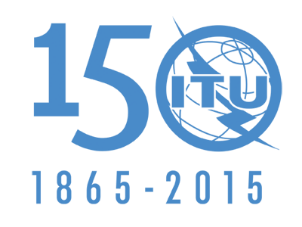 الاتحــــاد الـدولــــي للاتصــــالاتالجلسة العامةالإضافة 7
للوثيقة 25(Add.20)-A10 سبتمبر 2015الأصل: بالعربيةمقترحات مشتركة مقدمة من الدول العربيةمقترحات مشتركة مقدمة من الدول العربيةمقترحات بشأن أعمال ال‍م‍ؤت‍مرمقترحات بشأن أعمال ال‍م‍ؤت‍مرالبنـد (7.1.9)1.9 من جدول الأعمالالبنـد (7.1.9)1.9 من جدول الأعمال